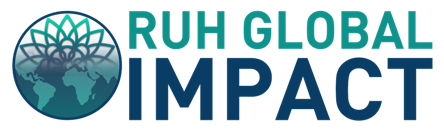 Accessibility Check List and ResourcesPrepared by Debra Ruh, CEO, Ruh Global IMPACTAvoiding Flashing or Flickering Content.Avoiding Reliance on Visual Characteristics.Creating Accessible Forms.Designing for Keyboard Accessibility.Ensuring Accessibility of Scrolling or Updating Content.Ensuring Proper Tab and Read Order.Facilitating Efficient Navigation.Identifying Language of a Document and its Parts.Assure Apps are accessible.Assure all videos are captioned.Assure all podcasts and audio has a transcription.Anything presented graphically must have text equivalentPerceivable *Make content and controls perceivable by all users.Do images have alternative text?
More about Making Images AccessibleDoes video have captions and does audio have a transcript?
More about Producing Accessible MultimediaDoes the web page or document include headings, lists, ARIA landmarks, and other semantic elements to communicate document structure?
More about Providing Structure in Web Pages and DocumentsIs the tab order and read order logical and intuitive?
More about Ensuring Proper Tab and Read OrderDo form fields within web pages and documents have appropriately coded labels and prompts?
More about Creating Accessible FormsHave you avoided using visual characteristics to communicate information (e.g., “click the circle on the right” or “required fields are in red”)?
More about Avoiding Reliance on Visual CharacteristicsDoes the interface have sufficient contrast between text color and background color?
More about Providing Sufficient Color ContrastDoes the content scale well when text is enlarged up to 200 percent?
More about Supporting Enlarged TextOperable *Make content and controls operable by all users.Can all menus, links, buttons, and other controls be operated by keyboard, to make them accessible to users who are unable to use a mouse?
More about Designing for Keyboard AccessibilityDoes the web page include a visible focus indicator so all users, especially those using a keyboard, can easily track their current position?
More about Providing Visible Focus for Keyboard UsersDo features that scroll or update automatically (e.g., slideshows, carousels) have prominent accessible controls that enable users to pause or advance these features on their own?
More about Ensuring Accessibility of Scrolling or Updating contentDo pages that have time limits include mechanisms for adjusting those limits for users who need more time?
More about Providing Accessible Time LimitsHave you avoided using content that flashes or flickers?
More about Avoiding Flashing or Flickering ContentDoes the web page or document have a title that describes its topic or purpose?
More about Providing an Informative TitleAre mechanisms in place that allow users to bypass blocks of content (e.g., a “skip to main content” link on a web page or bookmarks in a PDF)?
More about Facilitating Efficient NavigationDoes the website include two or more ways of finding content, such as a navigation menu, search feature, or site map?
More about Providing Multiple Ways of Finding ContentIs link text meaningful, independent of context?
More about Using Meaningful Link TextUnderstandable *Make content and user interfaces understandable to all users.Has the language of the web page or document (or individual parts of a multilingual document) been defined?
More about Identifying Language of a Document and its PartsHave you avoided links, controls, or form fields that automatically trigger a change in context?
More about Providing Predictable BehaviorDoes the website include consistent navigation?
More about Providing Consistent Site-wide NavigationDo online forms provide helpful, accessible error and verification messages?
More about Using Accessible Methods of Form ValidationRobust *Make content robust enough that it can be interpreted reliably by a wide variety of user agents, including assistive technologies.Is the web page coded using valid HTML?
More about Validating Your CodeDo rich, dynamic, web interfaces, such as modal windows, drop-down menus, slideshows, and carousels, include ARIA markup?
More about Using ARIA for Web Applications*Source: www.washington.eduOther Resources:www.Ruhglobal.comhttps://www.w3.org/WAI/WCAG21/quickref/https://depts.washington.edu/uwitats/checklist/https://www.washington.edu/accessibility/guidelines/https://ux.princeton.edu/accessibility/accessibility-checklisthttps://docs.microsoft.com/en-us/windows/uwp/design/accessibility/accessibilityhttps://webaim.org/resources/designers/https://openedx.atlassian.net/wiki/spaces/A11Y/pages/666338139/Web+Accessibility+Testing+101+A+Checklist+for+Beginnershttps://webaim.org/resources/evalquickref/Thanks, Debra Ruhwww.RuhGlobal.com